GNC ADMIN GUIDEDisclaimer: These are the guidelines regarding Admin features for GNC Website. AccessTo get the access to Admin panel, the user has to log in with admin credentials on the admin page. There are Links to admin log-in page:GNC: https://www.nutritioncluster.net/gnc_loginAfter you log in, you can change the password by click “Edit”, after that change the password, contact number and timezone.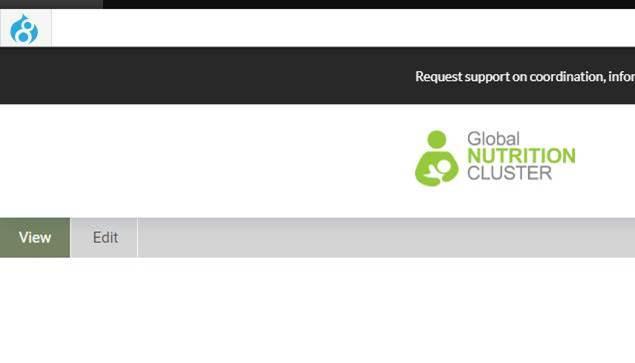 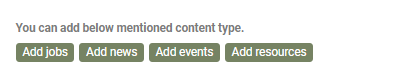 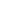 IMPORTANT:
Saving Edits - Almost every change has to be confirmed after editing by clicking on the “Save” button displayed on the bottom of related edit page in the Admin panel.
How to edit and clone any content 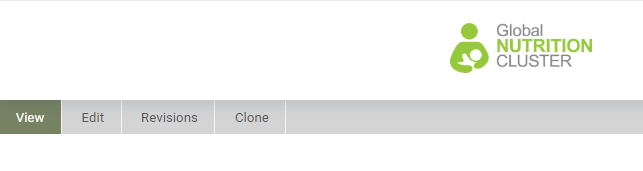 You can edit any content (Jobs, Resource, Events and News ) just by find the content you want to edit 🡪 open 🡪 click Edit.You can Clone(Copy) any content (Jobs, Resource, Events and News ) just by find the content you want to clone 🡪 open 🡪 click Clone.JobHow to create job(See the video: https://youtu.be/Ig2QgJJfPj4)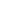 Exampleshttps://www.nutritioncluster.net/jobs_IMO_Country_OrgJobs Title - The title of jobs that is displayed on the website Is this job is External?External: if the job post on other websites (you have the link)Internal: if the job did not post in any other websites (You don’t have a link) Location: Enter the job location.Organization Name: Add the name of the organization Deadline: Enter job date deadline after this date will disappear from GNC websiteNote: if you select external no need to fill the below fields.Body – brief about the document  if you copy from MS word  or any app  and you paste, follow steps below Select all text in the body  (Ctrl + A)Click remove format to be same as GNC style guide.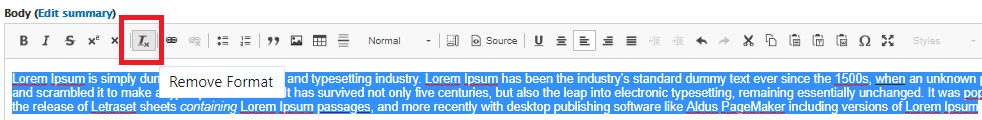 Send application to: Enter the email address Attachment upload: job TOR or any document related to this job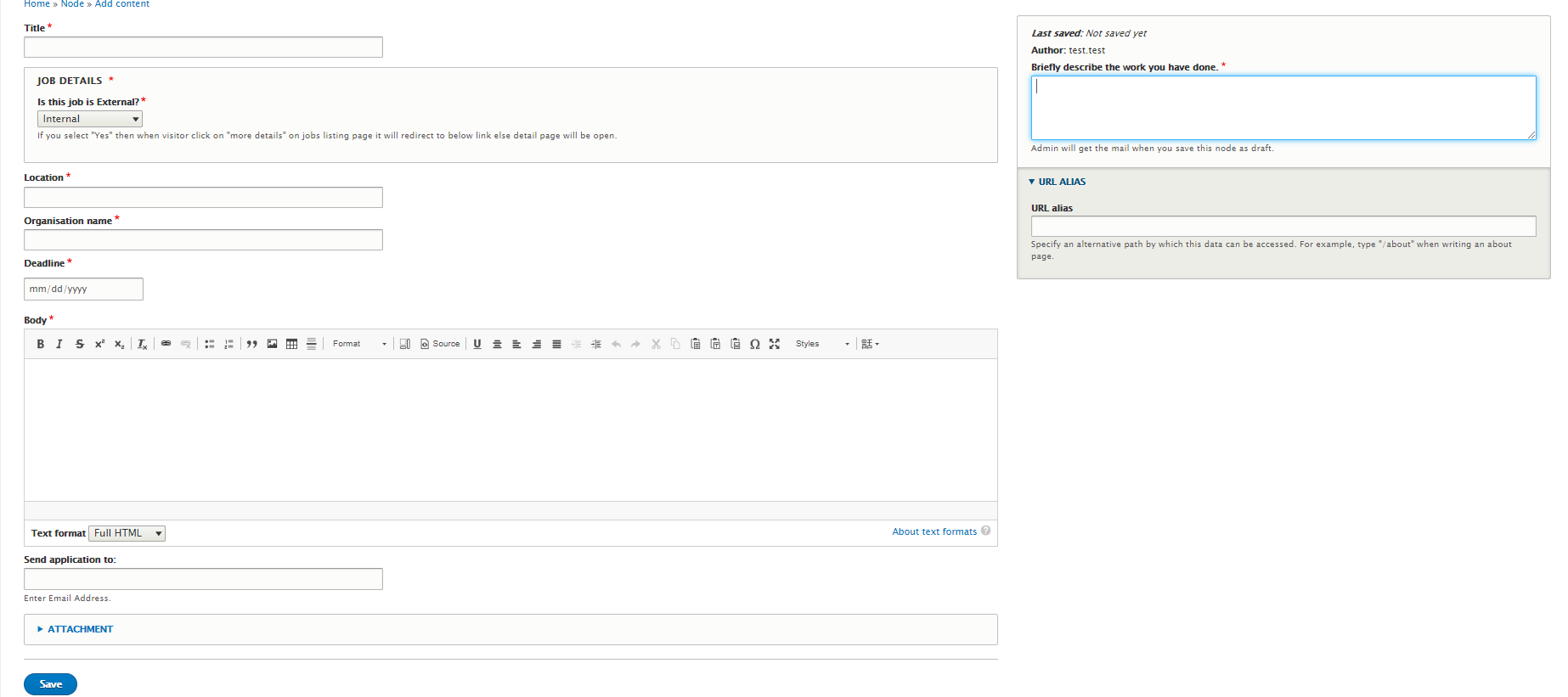 In the right, you should enter Briefly describe the work you have done: just write a short brief URL alias: to be displayed in the link once it’s open (job_jobtitle_Country_OrginzationName)ResourcesHow to upload new resources (See the video: https://youtu.be/rVt2NL6WUXQ)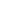 Exampleshttps://www.nutritioncluster.net/resource_Innovations_In_Nutrition_Information_Systemshttps://www.nutritioncluster.net/resource_NCC_roles_and_responsibilitieshttps://www.nutritioncluster.net/calculationTitle - the title of resource that is displayed on the websiteBody – brief about the document  if you copy from MS word  or any app  and you paste, follow steps below Select all text in the body (Ctrl + A) Click remove format to be same as GNC style guide.Resources Attachment: Please click choose file and upload the files that are related to the title.Note: Below fields is taxonomy and will help GNC website users find a resource by filtering them by language, country, theme and Type of resources.Select Language: Please select the language (En, Fr, Ar, Sp,…)Countries: Please select the county related to files and if it’s global (select Global)Select Publication Date: refers to when the resource was created by the author.Select HPC: please select in which HPC the file e.g. Coordination, Needs assessment and analysis, etc.…Select Theme: Please add theme e.g. COVID-19, Infant and Young Child Feeding, etc.…Select Type of resources: please select the type of resources e.g Checklist, Infographics & Maps, Guidelines,etc.…Select Keyword: please select the keyword for the documentsResources Thumbnail: Please add a picture for the document (you can use the Snipping Tool to take the first page, See the video at 10:08 minutes )In the right, you should enter Briefly describe the work you have done: just write a short brief URL alias: to be displayed in the link once it’s open (resource_document title)How to edit resourceGo to https://www.nutritioncluster.net/resourcesSearch the name of the resourceClick Preview 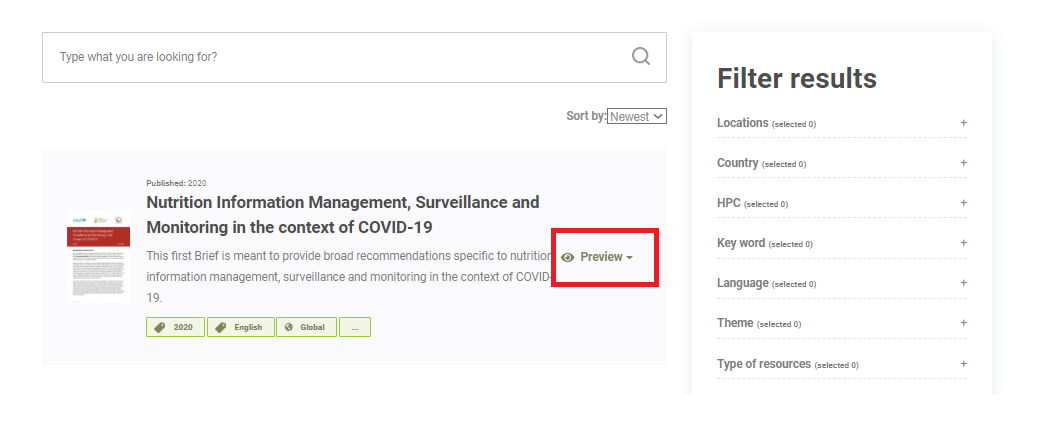 Click edit 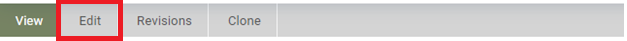 NewsHow to create News(See the video: https://youtu.be/BdypBSAbC-I)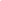 Exampleshttps://www.nutritioncluster.net/news/Summary_CB_initiatives_in_the_Global_Clustershttps://www.nutritioncluster.net/news_UNSCN_COVID_19_QuestionnaireNews Title - The title of news that is displayed on the website Upload News Banner - Image that is displayed on the News and Single news pageUpload Image for Update Section on Home Page - Image that is displayed on the Updates section (could be the same image for News-Banner)Body – brief about the document  if you copy from MS word  or any app  and you paste, follow steps below Select all text in the body (Ctrl + A) Click remove format to be same as GNC style guide.In the right, you should enter Briefly describe the work you have done: just write a short brief URL alias: to be displayed in the link once it’s open (news_news title)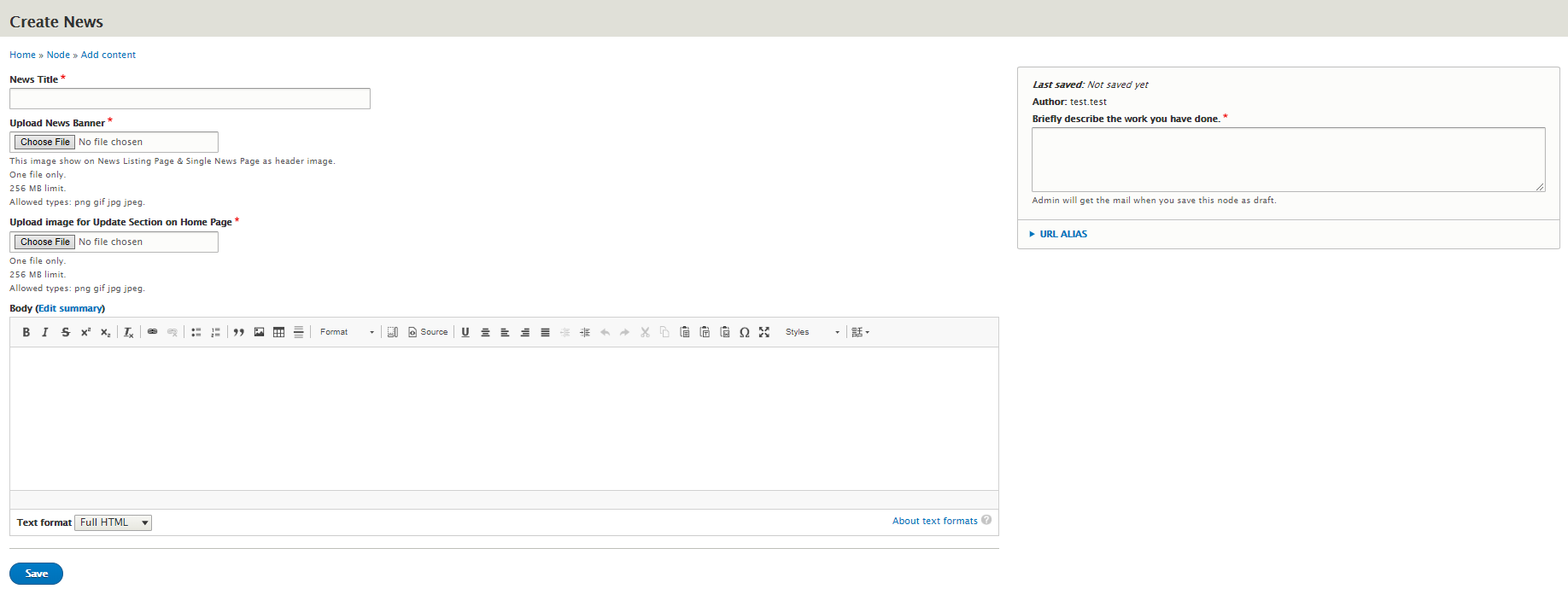 How to edit News Go to https://www.nutritioncluster.net/search/globalSearch the name of the news Click read more  EventsHow to create Event (See the video: https://youtu.be/kGuowOAC7fQ)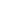 Exampleshttps://www.nutritioncluster.net/COVID19-IYCFhttps://www.nutritioncluster.net/event_CHILD_WASTING_PROGRAMMING_IN_RESPONSE_AND_PREPARATION_TO_THE_COVID-19_PANDEMICTitle - the title of the event that is displayed on the websiteSelect Category: This field is used to show events in the following pages 1. Internal Engagement 2. Capacity StrengtheningEvent Category: Please select the category for the event e.g. webinar, meeting, training, etc.Upload Event Banner - the image that is displayed on the Events page and Single Event pageUpload Image for Updates Section - the image that is displayed on the Updates sectionsStart Date of event - The date that is displayed on the Single event page and is used for the calendar on the Events pageEnd Date of event – The end of the event 
Event Link: Link that can be displayed for Event if there are any external sources related to itURL - URL address to which user is redirected Link Text - The name of CTA Body – brief about the document  if you copy from MS word  or any app  and you paste, follow steps below Select all text in the body (Ctrl + A) Click remove format to be same as GNC style guide.Resources: the list of resources related to the event. They are displayed on the Single Event page Resources Section title - The title of the section that is displayed on the website Select File Type - Dropdown list to select the type of file Resources link - the URL address of the resource. Internal Resources can be searched from the inputLink text - the title of resource displayed on the websiteJoin This Event Section - it displays info regarding signing up to the event or redirects users to register for the event Heading - the header of the section that is displayed on the website Sub-heading - the sub-header of the section that is displayed on the website URL - URL address to which user is redirected Link Text - the name of the button Media Gallery: the images or videos upload here will be displayed on the Single Event Page To add a video click Add video: Media GallerySelect Video Source: Select YouTubeVideo ID: add only the Youtube code not the full URL(follow steps below)Open Youtube videoClick Share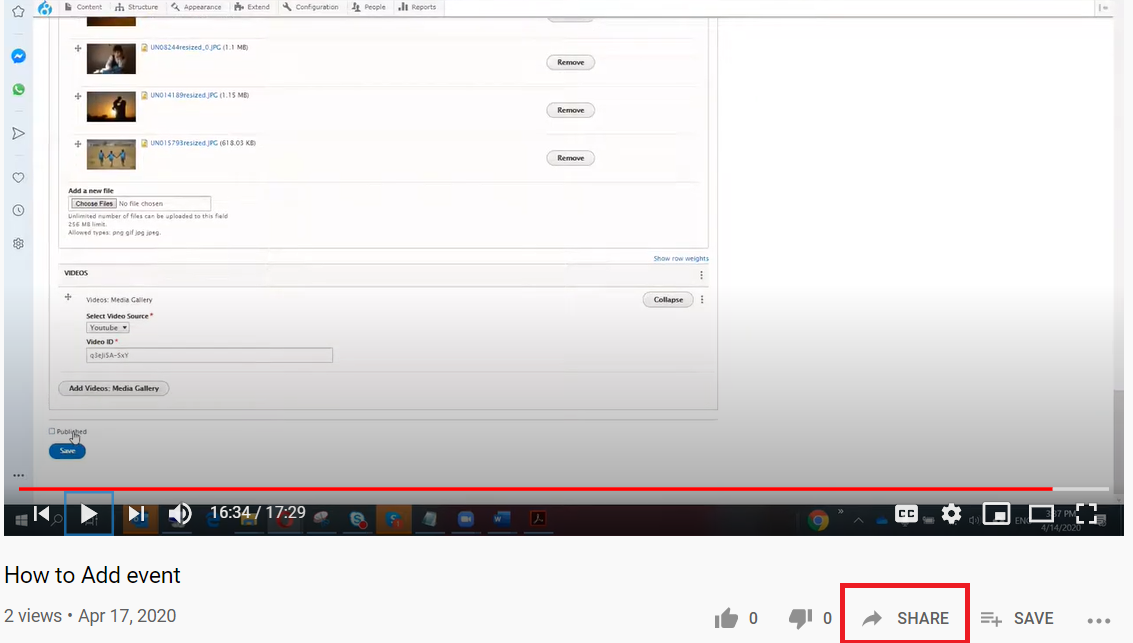 Click Copy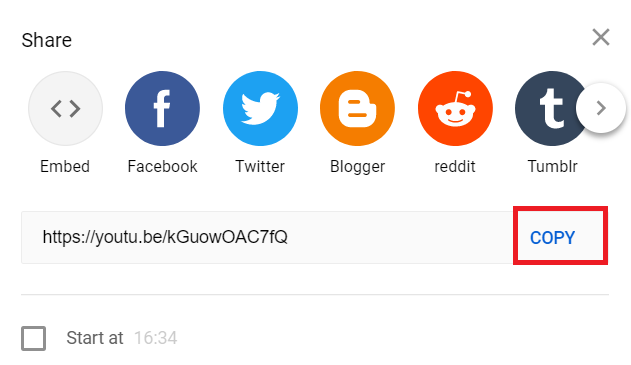 Paste in MS word and only copy the ID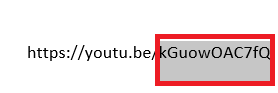 The final input for video will be the same image below 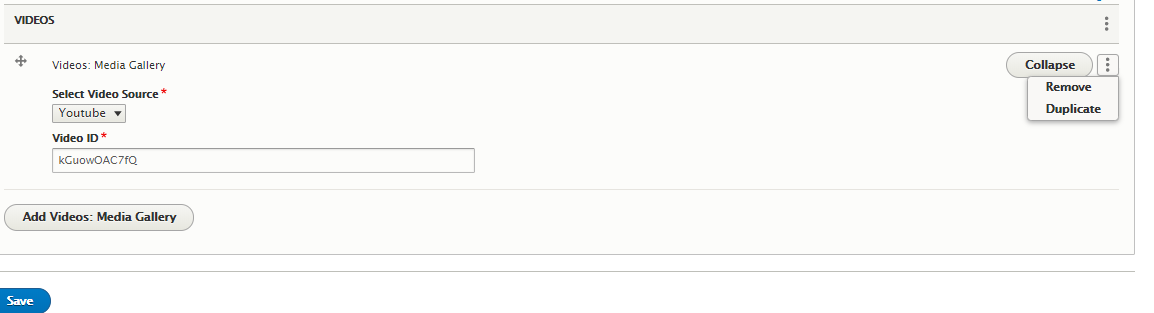 If you want to remove .it is in the right … click remove In the right, you should enter Briefly describe the work you have done: just write a short brief URL alias: to be displayed in the link once it’s open (event_event title)How to edit Event Go to https://www.nutritioncluster.net/search/globalSearch the name of the events Click read more  YoutubeHow to upload the video to Youtube Share with Shabib (salqobati@unicef.org) your Gmail account and which channel you will upload the video (GNC or GTAM) You will receive an invitation for accepting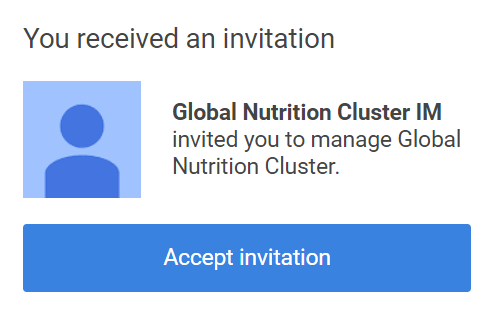 Go to https://www.youtube.comLogin using Gmail account ,then click in your account logo after that click switch account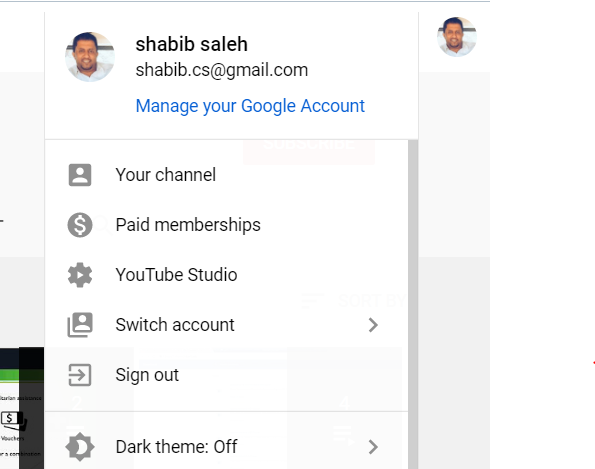 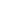 Select the channel you want to upload the video 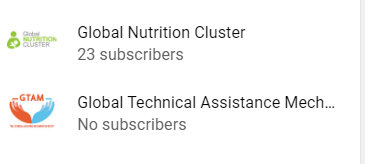 Click Upload Video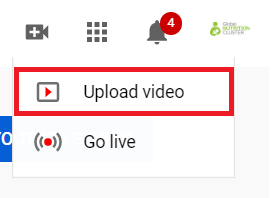 Follow the steps in this video (https://www.youtube.com/watch?v=3Mm2HpCYzDE)Download Pictures Go to Weshare: https://weshare.unicef.org/C.aspx?VP3=CMS3&VF=HomeClick Login or register from the top right Strat search for pictures e.g. COVID-19, Malnutrition, etc.Download Scheduling a Webinar with registration in the zoomTo scheduling a Webinar with registration in the zoom , please follow the instructions belowYou can also watch  the video: https://support.zoom.us/hc/en-us/articles/204619915-Scheduling-a-Webinar-with-RegistrationAdd/Change Your Zoom Profile Picture1.      Create your zoom link by after you login using UNICEF staff login https://unicef.zoom.us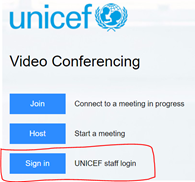 2.      Click in schedule a meeting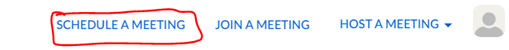 3.      Ensure you checked the registration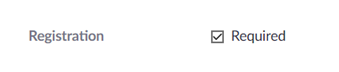 4.      Keep other options without change unless you want to checked in the meeting options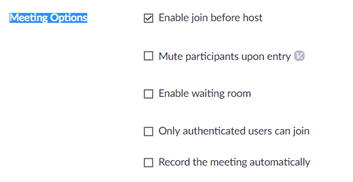 5.      Click Save6.      Copy the invitation to your outlook invitation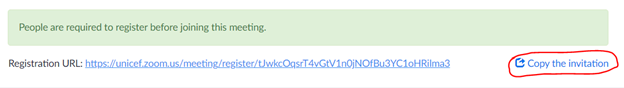 7.      Once they click in the link they will find same this form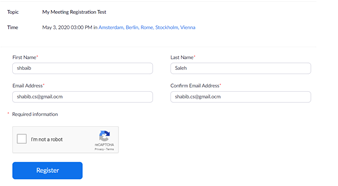 8.      After registration, they will get a link to the meeting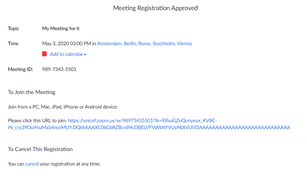 To do this, visit https://unicef.zoom.us/ and log in as UNICEF staff login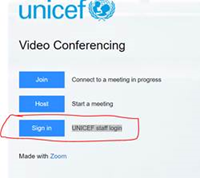 Once you log in, the site will automatically take you to https://unicef.zoom.us/profile  . You can add a user photo from this profile page.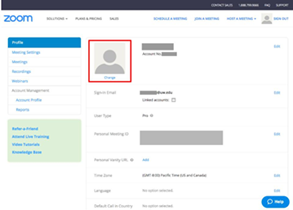 At the top of the profile page, you’ll see you name, a blank profile photo, and a link that says “change.” Click on this link to add a profile picture. Next, click on the “Upload” button to upload a new photo. Select the photo file from your computer.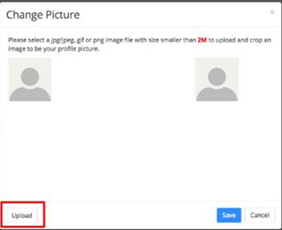 Once your photo is uploaded, you can move the square mask so the photo is centered and the zoom level is correct. Click “Save” to finish.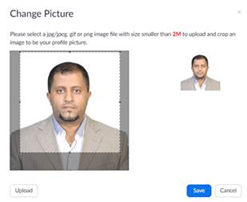 